Estimado y estimada estudiante, sigue las instrucciones para cada enunciado.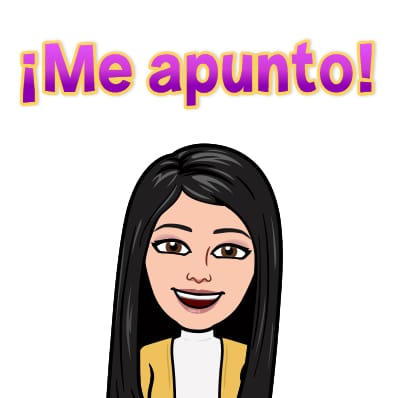 Write the correct word in the picture. (Escriba las palabras del recuadro en la imagen que corresponda)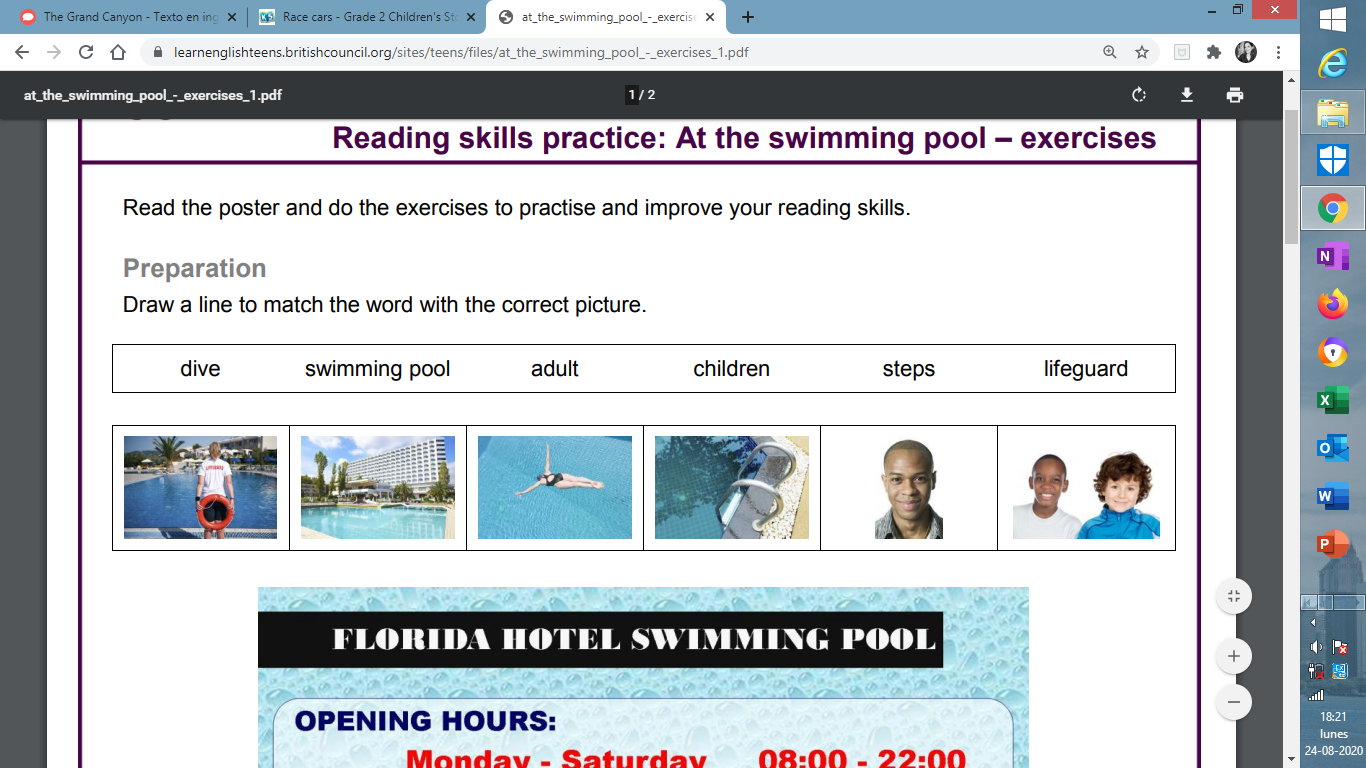 1 _______________________  2_______________________  3______________________4 ______________________   5_______________________ 6_______________________Wordsearch puzzle, find out the following words (Desarrolle la siguiente sopa de letras con las palabras de vocabulario que se encuentran a su derecha)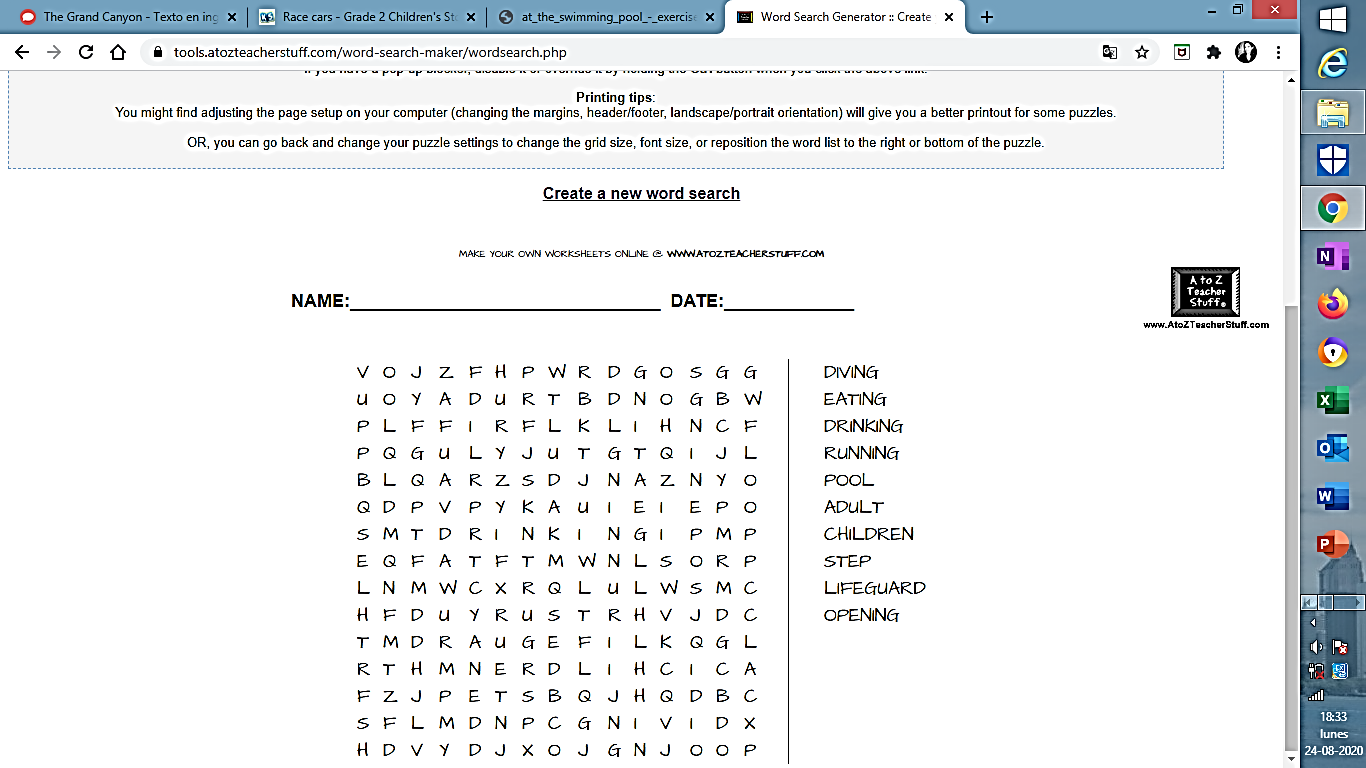 Les recuerdo que para la evaluación de septiembre es necesario que lean y se estudien esta guía y la anterior donde tendrán que aplicar vocabulario del texto.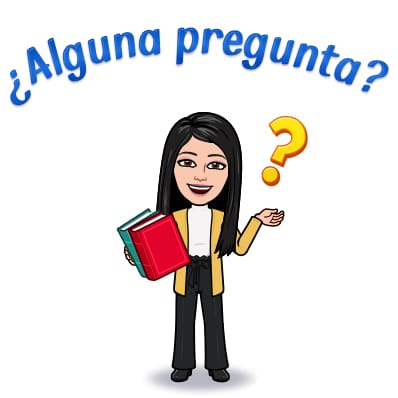 ¿Dudas? ¿Consultas? Me pueden enviar un e-mail a msanhueza@sanfernandocollege.cl de Lunes a Viernes de 9:00 a 18:00 hrs y yo aclararé sus dudas. Qq@@@@@@qqdfggooooAsignatura: English     (2° Semestre)N° De La Guía: 3Título de la Guía: “VOCABULARY”Título de la Guía: “VOCABULARY”Fecha: Lunes 07 al viernes 11 de septiembreFecha: Lunes 07 al viernes 11 de septiembreObjetivo de Aprendizaje (OA):    OA 10  Demostrar comprensión de textos no literarios (como descripciones, artículos de revista, procedimientos, avisos publicitarios, catálogos, emails, diálogos, páginas web, biografías, gráficos, reseñas, noticias) al identificar: -Propósito o finalidad del texto. -Idea principal, información específica y detalles. -Relaciones de contraste y problema-solución entre ideas. -Palabras y frases clave, expresiones idiomáticas y de uso frecuente y vocabulario temático.Objetivo de Aprendizaje (OA):    OA 10  Demostrar comprensión de textos no literarios (como descripciones, artículos de revista, procedimientos, avisos publicitarios, catálogos, emails, diálogos, páginas web, biografías, gráficos, reseñas, noticias) al identificar: -Propósito o finalidad del texto. -Idea principal, información específica y detalles. -Relaciones de contraste y problema-solución entre ideas. -Palabras y frases clave, expresiones idiomáticas y de uso frecuente y vocabulario temático.Nombre Docente: María Teresa Sanhueza C.Nombre Docente: María Teresa Sanhueza C.Nombre Estudiante:Curso: 1° Medio DIVE                 SWIMMING POOL                  ADULT            CHILDREN             STEPSLIFEGUARD